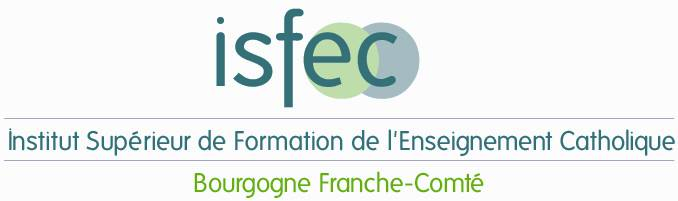 (*) Attention : la formation didactique disciplinaire sera mutualisée à l’échelon territorial ou national, et sera organisée pour 20 heures en « présentiel », et pour un équivalent de 20 heures en « distanciel »Date ou périodecontenuLieuhorairesMercredi 08 juillet 2020Réunion d’information par visio pour la formation des lauréats des concours internesEn visio (zoom)10h00-12h00(à confirmer)JUILLET-AOUTConstitution dossier d’Auto-positionnementConstitution dossier d’Auto-positionnementConstitution dossier d’Auto-positionnement2 journées durant la semaine du 24 au 28 août(A préciser - en attente consignes du Rectorat)Accueil Institutionnel (Ed. Nationale)Présentation de l’annéeParcours de formationUniversitéISFEC-CUCDBHoraires à préciser2 journées durant la semaine du 24 au 28 août(A préciser - en attente consignes du Rectorat)Référentiel de compétencesLogique de port-folioAccueil Institutionnel (Ens. Catholique)DIJONISFEC-CUCDBHoraires à préciserfin SEPTEMBREEtude des dossiers- visite conseils- proposition de parcoursEtude des dossiers- visite conseils- proposition de parcoursEtude des dossiers- visite conseils- proposition de parcoursMercredi 30 septembreA-midi : Réunion Démarrage tutoratEn « local »13h30-16h00Vendredi 02 octobreMatin : Atelier Pédagogique 1DIJONISFEC-CUCDB9h15-12h15Vendredi 02 octobreA-midi : Atelier Réflexif  Port-folio 1DIJONISFEC-CUCDB13h30-16h30Lundi 19 octobreMardi 20 octobreMercredi 21 octobreFormation didactique 2nd dg – J1 / J2 / J3 (mutualisée avec stagiaires alternants)A confirmerselon discipline(*)Horaires à préciser selon disciplinesd’OCT à AVRILStage formation (PAF, Formiris..) – 4 jours max. selon parcoursStage formation (PAF, Formiris..) – 4 jours max. selon parcoursStage formation (PAF, Formiris..) – 4 jours max. selon parcoursVendredi 13 novembreMatin : Atelier Pédagogique 2 DIJONISFEC-CUCDB9h15-12h15Vendredi 13 novembreA-midi : Pastorale 1DIJONISFEC-CUCDB13h30-16h30Vendredi 11 décembreMatin : Atelier Pédagogique 3 DIJONISFEC-CUCDB9h15-12h15Vendredi 11 décembreA-midi : Atelier Réflexif  Port-folio 2DIJONISFEC-CUCDB13h30-16h30Entre le 07/12 et le 15/01Bilan mi-parcours - Equipe de Suivi N° 1Bilan mi-parcours - Equipe de Suivi N° 1Bilan mi-parcours - Equipe de Suivi N° 1Vendredi 05 févrierMatin: Pastorale 2DIJONISFEC-CUCDB9h15-12h15Vendredi 05 févrierA-midi : Atelier Réflexif  Port-folio 3DIJONISFEC-CUCDB13h30-16h30Vendredi 12 marsMatin : Atelier Pédagogique 4DIJONISFEC-CUCDB9h15-12h15Vendredi 12 marsA-midi : Atelier pédagogique 5DIJONISFEC-CUCDB13h30-16h30Entre le 15/03 et 09/04Equipe de Suivi N° 2Equipe de Suivi N° 2Equipe de Suivi N° 2Vendredi 09 avrilMatin : Atelier pédagogique 6DIJONISFEC-CUCDB9h15-12h15Vendredi 09 avrilA-midi : Atelier Réflexif  Port-folio 4DIJONISFEC-CUCDB13h30-16h30Courant MAIEntretien Réflexif Port-folio (sur convocation)Entretien Réflexif Port-folio (sur convocation)Entretien Réflexif Port-folio (sur convocation)Début JUINRemise avis ISFEC au jury académiqueRemise avis ISFEC au jury académiqueRemise avis ISFEC au jury académique